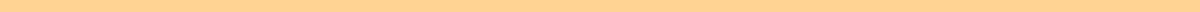 Medical Student CV For Elective[Your Full Name]
[Your Address]
[City, State, ZIP Code]
[Your Email Address]
[Your Phone Number]ObjectiveEnthusiastic and committed medical student seeking an elective opportunity at [Hospital/Institution Name] to gain specialized experience in [specific field of interest, e.g., cardiology, neurology, etc.]. Aiming to expand clinical skills, enhance medical knowledge, and contribute effectively to patient care.Education[Medical School Name], [City, State]
Doctor of Medicine (M.D.), Expected [Graduation Month, Year]Relevant Coursework: [List any relevant courses]Honors/Awards: [List any honors or awards][Undergraduate Institution Name], [City, State]
Bachelor of Science in [Your Major], [Graduation Month, Year]GPA: [Your GPA]Honors/Awards: [List any honors or awards]Clinical Experience[Hospital/Clinic Name], [City, State]
Clinical Clerkship in [Specialty], [Start Month, Year] – [End Month, Year]Conducted patient histories and physical examsAssisted in diagnostic and therapeutic proceduresCollaborated with healthcare team on treatment plans[Hospital/Clinic Name], [City, State]
Clinical Rotation in [Specialty], [Start Month, Year] – [End Month, Year]Performed patient assessments and documented findingsParticipated in patient education and counselingObserved and assisted in [specific procedures]Research Experience[Institution Name], [City, State]
Research Assistant, [Department/Lab Name], [Start Month, Year] – [End Month, Year]Conducted research on [specific topic]Collected and analyzed dataCo-authored research papers and presented findings at conferencesPublications[Author(s)], "[Title of Paper]," [Journal Name], [Year][Author(s)], "[Title of Paper]," [Journal Name], [Year]Presentations"[Title of Presentation]," [Conference Name], [Year]"[Title of Presentation]," [Conference Name], [Year]Volunteer Experience[Organization Name], [City, State]
Volunteer, [Start Month, Year] – [End Month, Year]Assisted in [specific tasks]Organized [events/programs]Provided [specific services] to [population]SkillsClinical Skills:Patient assessment and history takingPhysical examinationsDiagnostic and therapeutic procedures (e.g., suturing, phlebotomy)Medication administrationPatient education and counselingTechnical Skills:Proficient in electronic medical records (EMR) systemsData analysis and interpretationLaboratory techniques (e.g., PCR, microscopy)Communication Skills:Strong verbal and written communicationEffective patient and family communicationTeam collaboration in clinical settingsResearch Skills:Literature review and critical appraisalResearch design and methodologyData collection and statistical analysisLanguages:Fluent in [Language 1]Conversational in [Language 2]Professional AffiliationsMember, [Professional Organization], [Year] – PresentMember, [Professional Organization], [Year] – PresentCertificationsBasic Life Support (BLS), [Certification Authority], [Year]Advanced Cardiac Life Support (ACLS), [Certification Authority], [Year]ReferencesAvailable upon request.